金属表面技术创新联盟加盟邀请函尊敬的____________________：由广东仕诚塑料机械有限公司联合广东星联科技有限公司、广东省科学院新材料研究所、佛山市高新技术产业协会等17家相关企事业单位、社会组织、高等院校、科研院所共同发起成立的“金属表面技术创新联盟”，旨在促进金属材料表面技术产业之间的交流和深度合作，搭建“产、学、研、用”交流与技术对接平台，有效推进金属材料表面技术产业发展，切实解决金属材料表面技术相关企业的现实问题。联盟以产业技术创新需求为导向，以攻克当前金属表面处理产业共同面临的技术难关，积极推动各联盟单位的技术创新和产业转化，形成优势互补，加强资源共享，促进行业发展，实现合作共赢。现诚邀贵方加入本联盟，共同推进金属表面处理产业发展！顺颂商祺！金属表面技术创新联盟       佛山市高新技术产业协会（代章）2021年4月1日       金属表面技术创新联盟加盟申请表注： ① 加盟流程：填写加盟申请表、签订协议→资料审核→审核通过→会费缴纳→享受会员服务。② 请完整填写加盟申请表，并将申请表、协议书一式两份和营业执照复印件一份加盖公章后快递至秘书处。③ 本表及协议书一式两份，一份秘书处备案，一份会员保存（本表复印有效）。金属表面技术创新联盟秘书处 联系方式地  址：佛山市禅城区汾江西路1号外贸大厦B座三楼（佛山市高新技术产业协会）联系人：卢小姐  谭小姐电  话：0757-82229485/83281686邮政编码：528000邮  箱：1621093984@qq.com/1017993078@qq.com加盟申请表格及联盟章程下载链接：微信公众号下载关注公众号“佛山高新协会”→协会介绍→金属联盟→申请加盟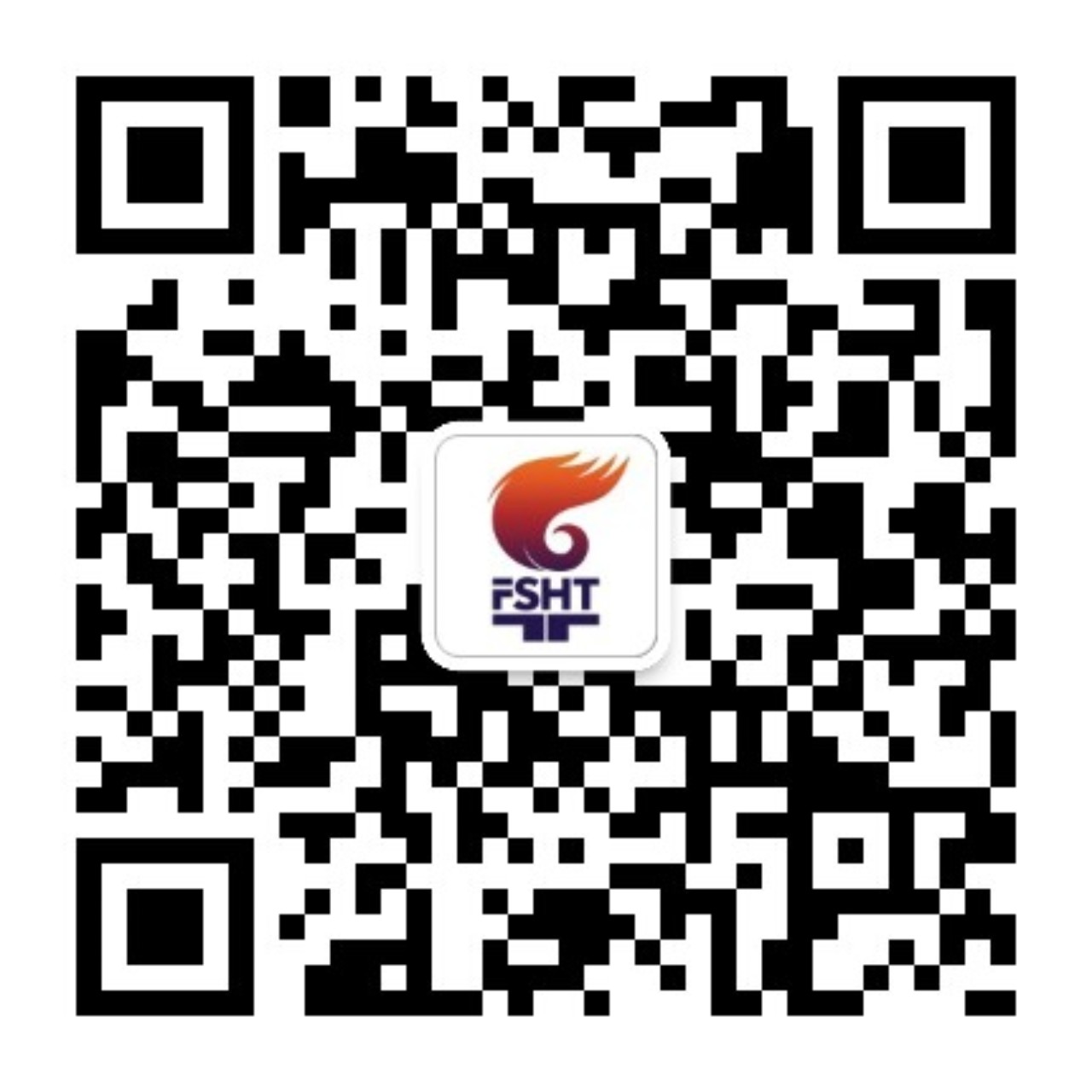 二、秘书处网站下载网址：http://www.fsht.org.cn/zcxy/8165.jhtml路径：首页—资讯中心-政产学研-置顶头条“金属表面技术创新联盟邀请函”企业名称企业地址企业负责人姓名性别职务企业负责人手机号码固定电话E-mail企业联系人姓名性别职务企业联系人手机号码固定电话E-mail公司简介成立时间目前公司人员总数邮编公司简介主营业务和产品公司简介所属行业□电子通信    □光机电一体化    □生物医药    □新能源  □新材料      环保            □机械装备    □其它     □电子通信    □光机电一体化    □生物医药    □新能源  □新材料      环保            □机械装备    □其它     □电子通信    □光机电一体化    □生物医药    □新能源  □新材料      环保            □机械装备    □其它     □电子通信    □光机电一体化    □生物医药    □新能源  □新材料      环保            □机械装备    □其它     □电子通信    □光机电一体化    □生物医药    □新能源  □新材料      环保            □机械装备    □其它     □电子通信    □光机电一体化    □生物医药    □新能源  □新材料      环保            □机械装备    □其它     □电子通信    □光机电一体化    □生物医药    □新能源  □新材料      环保            □机械装备    □其它     □电子通信    □光机电一体化    □生物医药    □新能源  □新材料      环保            □机械装备    □其它     公司简介技术供需类型 技术供应商      技术需求方 技术供应商      技术需求方 技术供应商      技术需求方 技术供应商      技术需求方 技术供应商      技术需求方 技术供应商      技术需求方 技术供应商      技术需求方 技术供应商      技术需求方公司简介技术供应/需求方向：公司简介企业类型企、事业单位   □社团组织    □高等院校   □科研院所    □其它           企、事业单位   □社团组织    □高等院校   □科研院所    □其它           企、事业单位   □社团组织    □高等院校   □科研院所    □其它           企、事业单位   □社团组织    □高等院校   □科研院所    □其它           企、事业单位   □社团组织    □高等院校   □科研院所    □其它           企、事业单位   □社团组织    □高等院校   □科研院所    □其它           企、事业单位   □社团组织    □高等院校   □科研院所    □其它           企、事业单位   □社团组织    □高等院校   □科研院所    □其它           公司简介上年度销售额人民币： 1000万内   1001-5000万   5001万-1亿   1亿-10亿   10亿以上人民币： 1000万内   1001-5000万   5001万-1亿   1亿-10亿   10亿以上人民币： 1000万内   1001-5000万   5001万-1亿   1亿-10亿   10亿以上人民币： 1000万内   1001-5000万   5001万-1亿   1亿-10亿   10亿以上人民币： 1000万内   1001-5000万   5001万-1亿   1亿-10亿   10亿以上人民币： 1000万内   1001-5000万   5001万-1亿   1亿-10亿   10亿以上人民币： 1000万内   1001-5000万   5001万-1亿   1亿-10亿   10亿以上人民币： 1000万内   1001-5000万   5001万-1亿   1亿-10亿   10亿以上期望申请为 □副理事长单位       □理事单位       □监事单位       □会员单位 □副理事长单位       □理事单位       □监事单位       □会员单位 □副理事长单位       □理事单位       □监事单位       □会员单位 □副理事长单位       □理事单位       □监事单位       □会员单位 □副理事长单位       □理事单位       □监事单位       □会员单位 □副理事长单位       □理事单位       □监事单位       □会员单位 □副理事长单位       □理事单位       □监事单位       □会员单位 □副理事长单位       □理事单位       □监事单位       □会员单位 □副理事长单位       □理事单位       □监事单位       □会员单位希望联盟提供的服务技术对接服务       □政策咨询服务          理事俱乐部活动         □共享技术发展信息   □会员联谊	              □开展技术教育和培训□促进产学研合作     □组团参观、参展        □技术合作交流□其他服务                                                                 技术对接服务       □政策咨询服务          理事俱乐部活动         □共享技术发展信息   □会员联谊	              □开展技术教育和培训□促进产学研合作     □组团参观、参展        □技术合作交流□其他服务                                                                 技术对接服务       □政策咨询服务          理事俱乐部活动         □共享技术发展信息   □会员联谊	              □开展技术教育和培训□促进产学研合作     □组团参观、参展        □技术合作交流□其他服务                                                                 技术对接服务       □政策咨询服务          理事俱乐部活动         □共享技术发展信息   □会员联谊	              □开展技术教育和培训□促进产学研合作     □组团参观、参展        □技术合作交流□其他服务                                                                 技术对接服务       □政策咨询服务          理事俱乐部活动         □共享技术发展信息   □会员联谊	              □开展技术教育和培训□促进产学研合作     □组团参观、参展        □技术合作交流□其他服务                                                                 技术对接服务       □政策咨询服务          理事俱乐部活动         □共享技术发展信息   □会员联谊	              □开展技术教育和培训□促进产学研合作     □组团参观、参展        □技术合作交流□其他服务                                                                 技术对接服务       □政策咨询服务          理事俱乐部活动         □共享技术发展信息   □会员联谊	              □开展技术教育和培训□促进产学研合作     □组团参观、参展        □技术合作交流□其他服务                                                                 技术对接服务       □政策咨询服务          理事俱乐部活动         □共享技术发展信息   □会员联谊	              □开展技术教育和培训□促进产学研合作     □组团参观、参展        □技术合作交流□其他服务                                                                 技术对接服务       □政策咨询服务          理事俱乐部活动         □共享技术发展信息   □会员联谊	              □开展技术教育和培训□促进产学研合作     □组团参观、参展        □技术合作交流□其他服务                                                                 申请单位意见：我单位自愿申请加入金属表面技术创新联盟，愿意遵守联盟章程，履行会员义务，维护联盟共同利益。单位负责人签字：           申请单位（公章）日   期：    年   月   日申请单位意见：我单位自愿申请加入金属表面技术创新联盟，愿意遵守联盟章程，履行会员义务，维护联盟共同利益。单位负责人签字：           申请单位（公章）日   期：    年   月   日申请单位意见：我单位自愿申请加入金属表面技术创新联盟，愿意遵守联盟章程，履行会员义务，维护联盟共同利益。单位负责人签字：           申请单位（公章）日   期：    年   月   日申请单位意见：我单位自愿申请加入金属表面技术创新联盟，愿意遵守联盟章程，履行会员义务，维护联盟共同利益。单位负责人签字：           申请单位（公章）日   期：    年   月   日申请单位意见：我单位自愿申请加入金属表面技术创新联盟，愿意遵守联盟章程，履行会员义务，维护联盟共同利益。单位负责人签字：           申请单位（公章）日   期：    年   月   日联盟审批意见：秘书处（代章）：佛山市高新技术产业协会日   期：    年   月   日联盟审批意见：秘书处（代章）：佛山市高新技术产业协会日   期：    年   月   日联盟审批意见：秘书处（代章）：佛山市高新技术产业协会日   期：    年   月   日联盟审批意见：秘书处（代章）：佛山市高新技术产业协会日   期：    年   月   日联盟审批意见：秘书处（代章）：佛山市高新技术产业协会日   期：    年   月   日